                                                                     OCTOBER 22, 2019JONATHAN LOERCHER PRESIDENTHONORABLE ENERGY LLC210 WEST HIGH STREETMANHEIM PA 17543Dear Mr. Loercher:	On October 18, 2019, the Commission received your Application of Honorable Energy LLC for approval to supply electric generation services to the public in the Commonwealth of PA.  Upon initial review, the Application has been determined to be incorrect for the following reasons:No Original Proofs of Publications (The Proofs of Publications submitted were copies)  The application must have original Proofs of Publications to be accepted.	Pursuant to 52 Pa. Code §1.4, you are required to make this correction.  Failure to do so within 20 days of the date of this letter will result in the Application being returned unfiled.   	Please return your items to the above listed address and address to the attention of Secretary Chiavetta.	Should you have any questions pertaining to your application, please contact our Bureau at 717-772-7777.								Sincerely,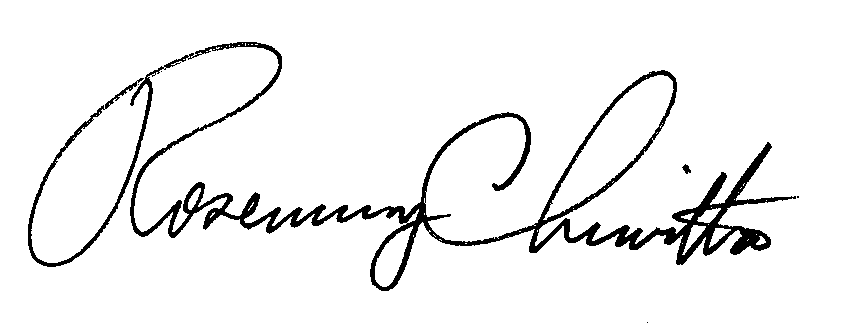 							Rosemary ChiavettaSecretary					RC:DJ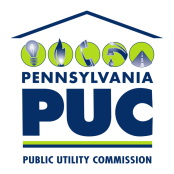  PUBLIC UTILITY COMMISSION400 North Street, HARRISBURG, PA 17120 PUBLIC UTILITY COMMISSION400 North Street, HARRISBURG, PA 17120IN REPLY PLEASE REFER TO OUR FILEPhone: 717-772-7777IN REPLY PLEASE REFER TO OUR FILEPhone: 717-772-7777